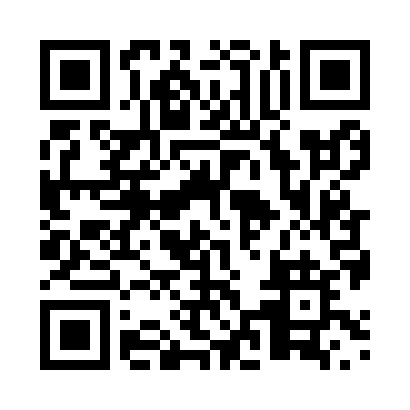 Prayer times for Yaku, British Columbia, CanadaMon 1 Jul 2024 - Wed 31 Jul 2024High Latitude Method: Angle Based RulePrayer Calculation Method: Islamic Society of North AmericaAsar Calculation Method: HanafiPrayer times provided by https://www.salahtimes.comDateDayFajrSunriseDhuhrAsrMaghribIsha1Mon3:405:241:567:3910:2812:122Tue3:405:251:567:3810:2812:123Wed3:415:261:567:3810:2712:124Thu3:415:271:577:3810:2612:115Fri3:425:271:577:3810:2612:116Sat3:435:291:577:3710:2512:117Sun3:435:301:577:3710:2412:118Mon3:445:311:577:3710:2312:109Tue3:455:321:577:3610:2312:1010Wed3:455:331:587:3610:2212:0911Thu3:465:341:587:3610:2112:0912Fri3:475:351:587:3510:2012:0913Sat3:475:371:587:3510:1912:0814Sun3:485:381:587:3410:1712:0815Mon3:495:391:587:3310:1612:0716Tue3:495:411:587:3310:1512:0617Wed3:505:421:587:3210:1412:0618Thu3:515:441:587:3210:1212:0519Fri3:525:451:587:3110:1112:0520Sat3:525:471:597:3010:1012:0421Sun3:535:481:597:2910:0812:0322Mon3:545:501:597:2810:0712:0223Tue3:555:511:597:2810:0512:0224Wed3:565:531:597:2710:0412:0125Thu3:565:541:597:2610:0212:0026Fri3:575:561:597:2510:0011:5927Sat3:585:581:597:249:5911:5828Sun3:595:591:597:239:5711:5829Mon4:006:011:597:229:5511:5730Tue4:006:031:587:219:5311:5631Wed4:016:041:587:209:5211:55